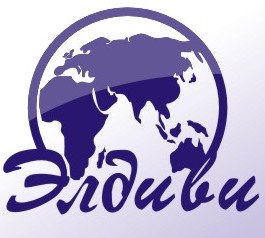 Отдых на Черном море Украина. 12 дней (10 дней/9 ноч. на море)Отель «Дельфин» находится в самом центре курортной зоны Коблево, прямо на берегу моря, где золотой чистый песок, теплое море, подарят Вам прекрасное настроение и заряд положительных эмоций на весь год.  Теплый мягкий климат, фруктово-овощное и рыбное изобилие, уникальное сочетание морского и степного климата позволяет создавать наилучшие условия для отдыха взрослых и детей. В Коблево для отдыхающих построен аквапарк, предлагаются прогулки на катерах, яхтах, водных мотоциклах, действуют разнообразные детские аттракционы, луна-парк, залы компьютерных игр. Здесь открыты молодежные дискотеки, бары, кафе.Проезд: комфортабельный автобус с кондиционером.Питание: 3-х разовое питаниеПляж: песчаный с пологим входом в море расположен рядом с отелем, оборудован навесами шезлонгами и зонтиками.Инфраструктура: детская площадка, два открытых плавательных бассейнов олимпийского размера 15х25 и 10х25 метров с гидромассажем джакузи. Бассейны расположены в десяти метрах от комфортабельных номеров коттеджа "Дельфин". Глубина бассейна до 0,6 метров в детской зоне с переходом в взрослую зону до 1,6 метров.Размещение:Комфортабельный 2-х местный номер с кондиционером: однокомнатный номер: душ, туалет, умывальник, горячая вода круглосуточно, телевизор, холодильник, новая мебель, балкон, стеклопакет, кондиционер;Комфортабельный 3-х местный номер с кондиционером: однокомнатный номер: Три полуторные кровати, туалет, умывальник, горячая вода круглосуточно, телевизор, холодильник, балкон, стеклопакет, кондиционер.«Люкс семейный» - 3-4 человека (25 кв.м.) Первый этаж с отдельным входом или второй, третий этаж с видом на море: кондиционер, холодильник, телевизор, с/узел. Двуспальная + полуторная кровать. Лучшая цена на посещение аквапарка «Коблево» и дельфинария для всех гостей «Дельфина»!График заездов и стоимость 3-Х РАЗОВОЕ ПИТАНИЕ+ПРОЖИВАНИЕ: (в долл. США, на 1 чел.).Детям до 5 лет проживание бесплатно без предоставления места оплачивают только проезд и туристическую услугу 20$ +75 BYN В стоимость входит: проживание, 3-х разовое питание, пользование бассейном, wi-fi на территории отеля проживание, курортный сбор Дополнительно оплачивается: проезд и туристическая услуга взрослые 85 BYN, дети до 10 лет 75 BYN, медицинская страховка Необходимые документы: действительный паспорт; нотариально заверенное разрешение на выезд за границу от обоих родителей. Расчетный час пансионата: выселение до 12:00, заселение после 14:00.Даты отъезда и прибытия в Минск, пребывания на базе2-ух местный номер3-х местный номерЛюксДоп кровать +3-х разовое питание 05.06 (06.06 – 15.06) 16.0624024025018014.06 (15.06 – 24.06) 25.0627027028022023.06 (24.06 – 03.07) 04.0729029030022002.07 (03.07 – 12.07) 13.0729029030022011.07 (12.07 – 21.07) 22.0729029030022020.07 (21.07 – 30.07) 31.0729029030022029.07 (30.07 – 08.08) 09.0829029030022007.08 (08.08 - 17.08)  18.0829029030022016.08 (17.08 – 26.08) 27.0829029030022025.08 (26.08 – 04.09) 05.0928028028022003.09 (04.09 – 13.09) 14.09260260260220